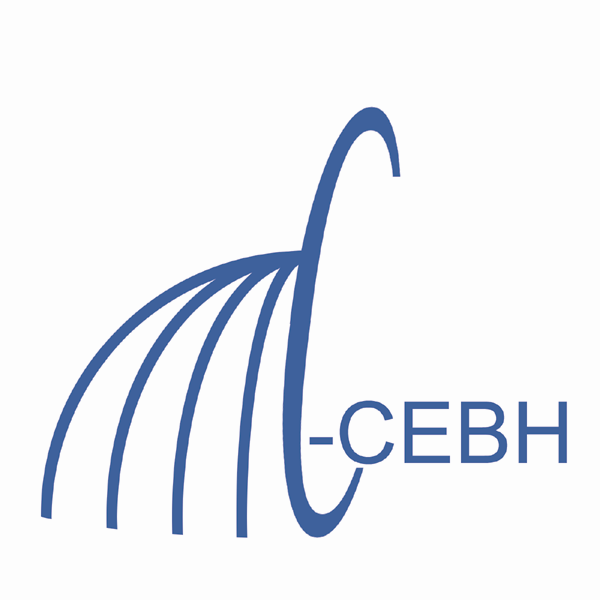 COMPARATIVE AND EVOLUTIONARY BIOLOGY OF HEARINGTRAINING PROGRAM PREDOCTORAL FELLOWSHIP APPLICATION
♦ Submit application and all materials as a single PDF (as described below) to Dr. Joo Jun, cebh@umd.edu ♦ Training starts July 1 of each year and lasts for one year.  Complete applications must be received no later than March 15th of each year for participation in the program starting the following July 1. (It is recommended that potential applicants contact CEBH to get the “closing” date for applications each year).NOTE: By law, only U. S. citizens or permanent residents (green card holders) may be supported by this training grant. Partial year support cannot be provided.Name: ________________________________________________________________________Current address: ______________________________________________________________________________________________________________________________________________Phone: _______________________ FAX: ____________________ E-MAIL: ____________Are you already in a doctoral program that will be continued as a trainee? _________If so, answer following questions about your current advisors and dissertation work:(Proposed) Major Professor: ____________________ Co-advisor: __________________Have you contacted these advisors?______________ When?________________________Undergraduate GPA:________________ Undergraduate degree: _____________________GRE Scores: Verbal:_______ Quantitative: _______ Undergraduate school and department: _________________________________________Date of MS or other degree: _____________ Type of degree: ___________Graduate School: ______________________ Graduate department: __________________Major professor: _______________________Additional MaterialNew Students to the Training Program – NOTE please email the complete file, as one PDF, to Dr. Joo Jun. The file should contain:1. The application form filled in2. A complete updated CV 3. In a paragraph or two, describe your career goals beyond the doctoral program4. Up to a page describing your research interest and the research you expect to do for your doctorate in our program.5. An abstract of any research you have done6. Any additional information that you think will be helpful in our making a decision7. PDF’s of any papers you have published (up to two)8. Letters of recommendation sent directly (as PDFs) to Dr. Joo Jun at cebh@umd.edu Have a letter of recommendation from your doctoral advisor Have 1-2 other(s)
Current Students – NOTE please email the complete file, as one PDF, to Dr. Joo Jun, cebh@umd.edu. The file should contain:1. The application form filled in2. A page or two describing your current research program and your progress to date. Also provide a time-line for completion of your doctorate.3. A complete updated CV 4. Any additional information that you think will be helpful in our making a decision5. A listing of grades in courses while you have been supported by the training program6. A copy of any papers you have published at UM, and especially from training grant work7. A copy of proposal(s) you have submitted to obtain your own support for your stipend and/or researchIn addition: Please have your CEBH advisor send a PDF to cebh@umd.edu with a letter discussing your progress. Letter should indicate that the mentor would like you to continue on the training grant and if (s)he has funds to support you if you are not given an additional year.